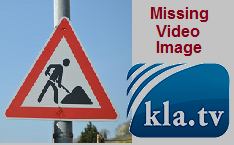 Les données : l'"or noir" du XXIe siècle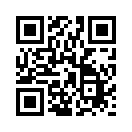 Bill Gates investit à nouveau. Dans quoi ? "EarthNow" est le nom de l'ambitieux projet qui consommera un milliard de dollars américains pour étendre la vidéosurveillance par satellite à tous les coins de notre planète. L'infrastructure 5G nécessaire doit provenir de la société Crown Castle. La nouvelle norme de téléphonie mobile n'est pas seulement conçue pour des téléchargements plus rapides sur l'internet, mais sert-elle aussi d'autres objectifs ?Au printemps 2020, Bill Gates a annoncé son soutien financier à un projet d'un milliard de dollars visant à quadriller la Terre de satellites de vidéosurveillance. Le projet, appelé EarthNow, vise à surveiller en direct chaque "recoin" de la terre. Selon Wikipedia, les gouvernements et les grandes entreprises sont le public ciblé de ce projet. BillGates avait déjà acquis des actions auprès de l'entreprise Crown Castle par l'intermédiaire de sa Fondation Bill & Melinda Gates. Cette entreprise possède l'infrastructure 5G nécessaire pour pouvoir réaliser ce projet de surveillance.

Si les Américains sont amenés à croire, à coup de millions de publicités télévisées, que la 5G est installée pour des vitesses de téléchargement plus rapides, la réalité est qu'elle sera principalement utilisée pour collecter des données.

Le véritable "or noir" du XXIe siècle, ce sont les données recueillies par des dizaines de milliards d'appareils „intelligents", tels que les téléphones portables, les ordinateurs, les  voitures, etc., et transmises sans fil via la 5G au Big Data pour être collectées et ensuite vendues. 

Dans le monde de demain, les humains seront non seulement totalement surveillés, mais aussi totalement conditionnés. Cela signifie que toute personne qui sort du rang se verra privée de services, d'offres d'achat, de liberté de mouvement et de droits.de pgSources:https://childrenshealthdefense.org/News/the-brave-new-world-of-bill-gates-and-big-telecom/Cela pourrait aussi vous intéresser:#BillGates-fr - www.kla.tv/BillGates-fr

#SurveillanceTotale - totale - www.kla.tv/SurveillanceTotale

#5G-TelephonieMobile - Téléphonie mobile - www.kla.tv/5G-TelephonieMobile

#Satellites5G - www.kla.tv/Satellites5GKla.TV – Des nouvelles alternatives... libres – indépendantes – non censurées...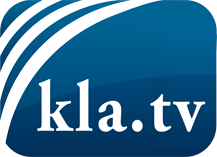 ce que les médias ne devraient pas dissimuler...peu entendu, du peuple pour le peuple...des informations régulières sur www.kla.tv/frÇa vaut la peine de rester avec nous! Vous pouvez vous abonner gratuitement à notre newsletter: www.kla.tv/abo-frAvis de sécurité:Les contre voix sont malheureusement de plus en plus censurées et réprimées. Tant que nous ne nous orientons pas en fonction des intérêts et des idéologies de la système presse, nous devons toujours nous attendre à ce que des prétextes soient recherchés pour bloquer ou supprimer Kla.TV.Alors mettez-vous dès aujourd’hui en réseau en dehors d’internet!
Cliquez ici: www.kla.tv/vernetzung&lang=frLicence:    Licence Creative Commons avec attribution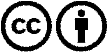 Il est permis de diffuser et d’utiliser notre matériel avec l’attribution! Toutefois, le matériel ne peut pas être utilisé hors contexte.
Cependant pour les institutions financées avec la redevance audio-visuelle, ceci n’est autorisé qu’avec notre accord. Des infractions peuvent entraîner des poursuites.